 				Countryside Team Volunteering Programme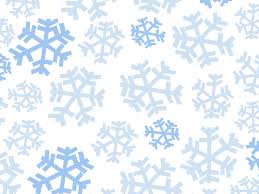 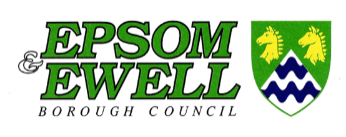 January – March 2024All tasks start at 10am. Equipment & training provided. Please wear suitable clothing/footwear.Under 16s must be accompanied by an adult/guardianTasks may be subject to change or cancellation in extreme weather, please call to find out more:Countryside Team 01372 745224 or Epsom & Ewell Borough Council 01372 732000DateSiteTaskMeeting Place11 JanAshtead Common NNRJoint TaskWoodlands Road Entrance18 JanEpsom Common LNRJoint Task - BBQStew Ponds Car Park, B28025 JanThe Hogsmill LNRPath Creation - WetlandsGreen Lanes Entrance01 FebHorton Country Park LNROrchard/Pond Management - LambertsJohn Watkins Close, Clarendon08 FebHorton Country Park LNROrchard Management – Long GroveInformation Centre/ Car Park15 FebHorton Country Park LNRScrub Management - TenzleHorton Golf Course Car Park22 FebHorton Country Park LNRFence Removal – Hendon GroveCollier Close29 FebThe Hogsmill LNRScrub ManagementManor Drive/Meadow Walk07 MarHorton Country ParkWoodland Edge - HendonCollier Close14 MarHorton Country ParkDeer Fencing - SherwoodInformation Centre/ Car Park21 MarThe Hogsmill LNRPath Restoration – Riverview CopseCurtis Road Playground28 MarHorton Country Park LNRTool MaintenanceInformation Centre/Car Park